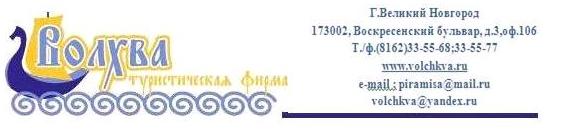 ПАМЯТКА ТУРИСТУ по Великому НовгородуТелефон дежурного менеджера +7 (902) 283-31-51Просим ознакомиться с содержимым выданного пакета документов. Там находятся контактные данные, билеты, справочная информация и программа тура.Если хотите более подробно изучить Великий Новгород - Присоединяйтесь к готовым экскурсионным группам и находите новых единомышленников и друзей.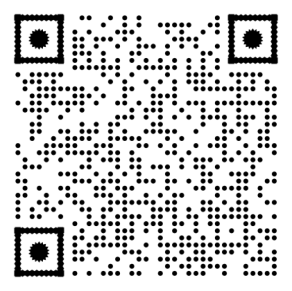 Перейдите на сайт через qr код.Выберете интересующую экскурсию или свяжитесь по номеру телефона на сайте и уточните наличие свободных мест.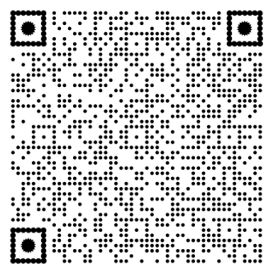 Желаете посетить исторические памятники индивидуальноили в небольшой компании друзей? Переходите в раздел индивидуальных экскурсий, выбирайте понравившуюся экскурсию и бронируйте через сайт, либо уточняйте у дежурного менеджера по номеру телефона +7-902-283-31-51.Полезные телефоны города.Единый номер вызова служб спасения (скорой медицинской помощи, полиции, пожарных, спасателей, аварийной газовой службы): 112Такси: таксопарк «6 пятерок» 8162 555555, «Везёт» 8162 600000, «Taxiti» 8162 777666, «Таксопарк» 8162 664466Справочная телефонная служба: 08 (с 08:00 до 19:00) - тел. 08,  777 888 (для всех сотовых операторов), +7 (816 2) 99 08 111 (из других регионов)Рестораны, которые мы рекомендуем:«Милена» (ул. Великая 3, Софийская сторона)                              +7 (8162) 77-45-77 «La shatter» (ул.Большая Московская 86)                                       +7 (8162) 99-87-53«MARUSYA»  (ул. Предтеченская 24 Софийская сторона)          +7 (8162) 78-88-87«Наffига козе баян?!» (ул. Великая 3, Софийская сторона)         +7 (911) 633-10-27                  АФИША МЕРОПРИЯТИЙАктуальная афиша интересных событий и мероприятий в Великом Новгороде и Новгородской области для жителей и гостей нашего региона.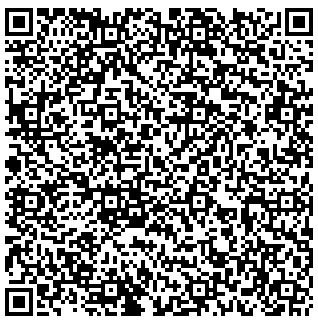 Важно! Телефон Вашего гида указан в программе тура.Дежурный телефон менеджера +7-902-283-31-51Телефон при экстренных ситуациях +7-921-707-13-58В СЕЗОНЕ ЛЕТО 2024 туристов ждут приятные скидки и подарки от Новгородских партнеров.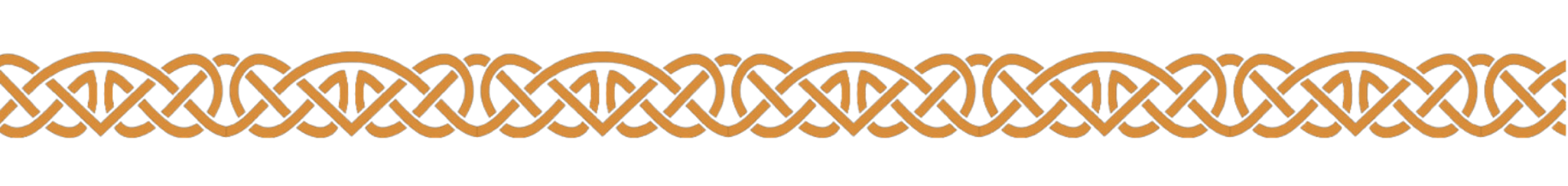 Мы позаботились о Вашем досуге. Период действия с 28.04-01.09.24Дегустация в ресторанном комплексе «Юрьевское подворье» в турах с посещением Музея деревянного зодчества «Витославлицы» по субботам и воскресеньям, где Вы сможете попробовать продукты собственного производства. Увлекательный рассказ истории их рождения, процессах и тонкостях изготовления и о разнообразных сочетаниях. Вся продукция сделана вручную по традиционной европейской рецептуре и имеет абсолютно натуральный состав. Возможность приобрести продукты по ценам производителя.Бесплатный мастер-класс и изделие в подарок для детей и взрослых на выбор по одному из средневековых ремёсел в самом сердце города, в фантастической атмосфере древнего Новгорода у стен Кремля.Ремесленная слобода уличного театра «Садко» — это целый квартал, в котором вы можете познакомиться со средневековыми промыслами, а самое главное, — попробовать себя в них. Кузнечное дело, чеканка монет, традиционная роспись, гончарный круг и ручная лепка из глины, работа с воском и изготовление свечей.Цена каждого последующего билета: 200 руб./1 мастер-класс, в стоимость входит изделие, которое получилось в результате мастер-класса.скидка 10% (при бронировании тура) на ФОЛК-РОК-МЮЗИКЛ «Садко» (лучшее театрализованное представление в России, по мнению Национальной премии Russian Event Awards 2022 и 2023) и новый спектакль “Александр Невский. Рождение воина”.Музыкальное путешествие в мир легендарной истории на улицах молодого Новгорода. Борьба за власть, любовь и предательство, погружение на дно человеческих страстей… Продолжительность: 2 часа.скидка 10% на водные маршруты от судоходного общества «Восход» (при бронировании тура).- Водные прогулки на СПК «Восход» по р. Волхов и оз. Ильмень (скоростной маршрут)В. Новгород – д. Взвад- Внутригородские маршруты (рейсы выполняются катамаранами) Ярославово дворище – Рюриково городищеЮрьев монастырь – церковь Николы на Липне.Стоимость без учета скидки - 500р./взр., 350р./реб.Дегустация настоящего какао, шоколада и других сладостей без белого сахара и лактозы в мастерской полезных сладостей «Ecoslasty».За чашечкой ароматного чая Вы узнаете все про настоящее какао, попробуете разные виды и сорта на вкус, разберётесь в составах, научитесь правильно дегустировать и выбирать настоящий шоколад, попробуете и сравните шоколад от разных фирм. Сможете приобрести понравившиеся сладости, в том числе в сувенирной упаковке с изображением достопримечательностей Великого Новгорода.скидка 10% на мастер-класс от мастерской полезных сладостей «Ecoslasty». ЗОЖ сладости-вкусно и полезно.Сладости ручной работы НЕ содержат белый сахар, ароматизаторы, красители и искусственные добавки.
Только натуральные ингредиенты высшего качества из разных уголков мира!3 линейки полезных сладостей:- Низкоуглеводная с невысокой углеводной нагрузкой: от 10 до 17 г на 100 г. Не повышает уровень сахара в крови! Рецептура одобрена эндокринологами для людей с сахарным диабетом. Без лактозы и животных жиров!- ПП сладости на кокосовом сахаре и сиропе топинамбура. Без лактозы и животных жиров. - ПП десерты: Чизкейки, трайфлы, профитроли и многое другое в полезном варианте без белого сахара и пшеничной муки.Стоимость без учета скидки:- мастер-класс «Шоколатье» - 950р./чел.- мастер-класс «Роспись» - 1350р./чел.- мастер-класс «Батончики» - 2100р./чел.Важно! Телефон Вашего гида указан в программе тура.Дежурный телефон менеджера +7-902-283-31-51Телефон при экстренных ситуациях +7-921-707-13-58Стоимость билета на ФОЛК-РОК-МЮЗИКЛ «Садко» без учета скидки: – дети до 7 лет (включительно) — бесплатно, без предоставления отдельного места;– от 8 до 14 лет — 1200 р;– 14+ лет — 1700 р.Стоимость билета на спектакль “Александр Невский. Рождение воина” без учета скидки - 1000 р.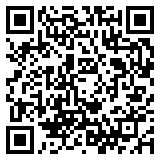 